Расписание для 2 класса на 18.05.2020г Классный руководитель: Вербина Т. А.Понедельник 18 маяПонедельник 18 маяПонедельник 18 маяПонедельник 18 маяПонедельник 18 мая№n/nПредметМатериал урокаСтр. учеб-каПримечание  1.Литературное чтениеШарь Перро «Красная шапочка» Пояснения к выполнению заданий. 1. Прочитать пьесу «Красная шапочка» стр. 194 -196 (записывать аудио не надо)2. В тетрадь по литературному чтению записать действующих героев пьесы и нарисовать одного героя.3. Сфотографировать работу и отправить.стр. 194 - 196Фото ответ направить на номер в WhatsApp: 8 928-155-92-71 или эл.почту – 
verbina2015@mail.ru 2.Русский языкЧасти речи и их различие. Разбор слова как части речиПояснения к выполнению заданий.1. Минутка чистописания. Написать три строчки буквосочетания: Ее, Зз, Бб.2.  Выполнить упр. 214  (по заданию учебника, письменно отвечаем на вопросы) Например:1. Глагол отвечает на вопрос (что делали?) сидели.2. Глагол сидели обозначает действия предмета.3. Глагол сидели употреблён в форме множественного числа. Глагол сидели не брать!!! Письменные работы сфотографировать и отправить.стр. 125Фото ответ направить на номер в WhatsApp: 8 928-155-92-71 или эл.почту – 
verbina2015@mail.ru3.МатематикаПовторение. Сложение и вычитание. Свойства сложенияПояснения к выполнению заданий.1. Выполнить №  1 стр.104. (переписать и закончить предложение). Таблицы чертить в тетрадь.2. Выполнить № 4 стр. 105	Сфотографировать работу и отправить.стр. 104 - 105Фото ответ направить на номер в WhatsApp: 8 928-155-92-71 или эл.почту – 
verbina2015@mail.ru4.ФизкультураВыполнять упражнения самостоятельно, ежедневно в течение недели. Каждое упражнение 8-10 раз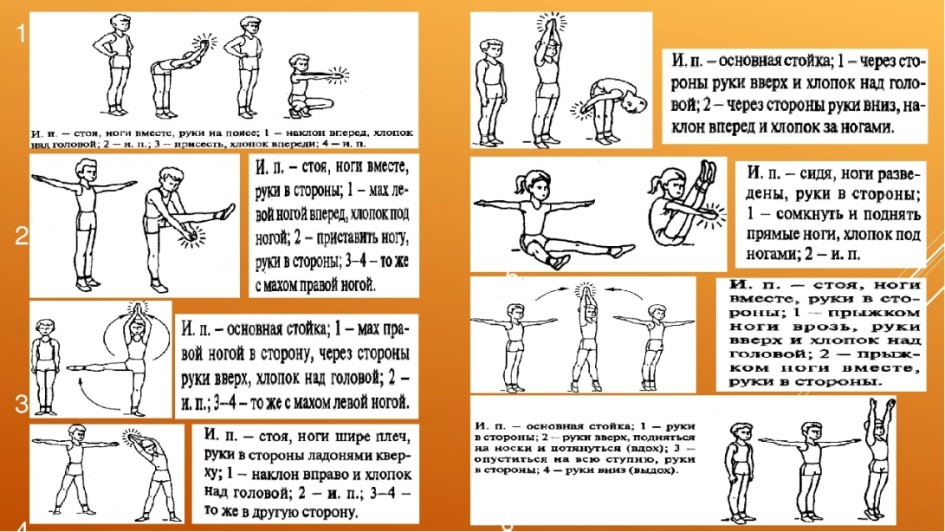 Выполненные задания вы можете направить на номер в WhatsApp: 89281231406; или эл.почту–dmitry.aks.1@yandex.ru